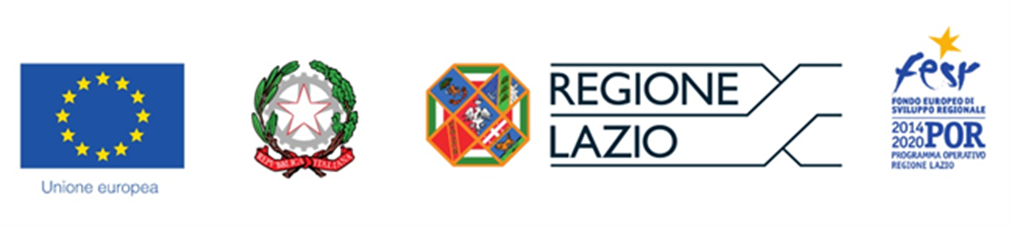 Dichiarazione attestante l’assenza di condanne (Appendice 5)POR FESR 2014-2020Avviso “RISTORO LAZIO MPMI INSEDIATE IN AREE ASI”DICHIARAZIONE ATTESTANTE L'ASSENZA DI CONDANNENome__________________________ Cognome __________________________nato/a  a  Comune di Nascita _________________________________________ il ______________residente in  ______________________ (indicare Comune di residenza) Via __________________ n°___ Comune ______________________________CAP ______________ Provincia ______________________________________In qualità di _________________________________________ (inserire carica / ruolo ricoperto)della _____________________________________________________ (ragione sociale)con sede legale in Via _____________________________________ n°________ Comune ____________________________ CAP ______ Provincia __________________ Iscritta al registro delle imprese di _______________ con il n. _____ C.F. _________________ P.IVA ___________________________DICHIARAdi non aver riportato condanne con sentenza definitiva di condanna o decreto penale di condanna divenuto irrevocabile o sentenza di applicazione della pena su richiesta ai sensi dell’articolo 444 del codice di procedura penale, per uno dei seguenti reati:i.	delitti,  consumati  o  tentati,  di cui  agli  articoli 416,  416-bis  del  codice penale  ovvero delitti commessi avvalendosi delle condizioni previste dal predetto articolo 416-bis ovvero al fine di agevolare l’attività delle associazioni previste dallo stesso articolo, nonché per i delitti, consumati o tentati, previsti dall’articolo 74 del D.P.R. 9 ottobre 1990, n. 309, dall’articolo 291-quater del D.P.R. 23 gennaio 1973, n. 43 e dall’articolo 260 del decreto legislativo 3 aprile 2006, n. 152, in quanto riconducibili alla partecipazione a un’organizzazione criminale, quale definita all’articolo 2 della decisione quadro 2008/841/GAI del Consiglio;ii.	delitti, consumati o tentati, di cui agli articoli 317, 318, 319, 319-ter, 319-quater, 320, 321, 322, 322-bis, 346- bis, 353, 353-bis, 354, 355 e 356 del codice penale nonché all’articolo 2635 del codice civile;iii.	delitti, consumati o tentati, commessi con finalità di terrorismo, anche internazionale, e di eversione dell’ordine costituzionale reati terroristici o reati connessi alle attività terroristiche;iv.	delitti di cui agli articoli 648-bis, 648-ter e 648-ter.1 del codice penale, riciclaggio di proventi di attività criminose o finanziamento del terrorismo, quali definiti all’articolo 1 del decreto legislativo 22 giugno 2007, n. 109 e successive modificazioni;v.	sfruttamento del lavoro minorile e altre forme di tratta di esseri umani definite con il decreto legislativo 4 marzo 2014, n. 24;vi.	ogni altro delitto da cui derivi, quale pena accessoria, l’incapacità di contrattare con la pubblica amministrazione.vii.	Costituisce altresì motivo di esclusione la sussistenza di cause di decadenza, di sospensione o di divieto previste dall'articolo 67 del decreto legislativo 6 settembre 2011, n. 159 o di un tentativo di infiltrazione mafiosa di cui all'articolo 84, comma 4, del medesimo decreto. Resta fermo quanto previsto dagli articoli 88, comma 4-bis, e 92, commi 2 e 3, del decreto legislativo 6 settembre 2011, n. 159, con riferimento rispettivamente alle comunicazioni antimafia e alle informazioni antimafia.Si dichiara, ai sensi del comma 2 dell’art. 47 del D.P.R. n. 445/2000, l’assenza di condanne anche con riferimento ai seguenti soggetti che ricoprono le cariche seguenti:titolare, se si tratta di impresa individuale;socio, se si tratta di società in nome collettivo;iii.	soci accomandatari, se si tratta di società in accomandita semplice;iv.	membri del consiglio di amministrazione cui sia stata conferita la legale rappresentanza, di direzione o di vigilanza o soggetti muniti di poteri di rappresentanza, di direzione o di controllo, o socio unico persona fisica, ovvero socio di maggioranza in caso di società con meno di quattro soci, se si tratta di altro tipo di società o consorzio.Il legale rappresentante Nome e cognomeQualificaComune di nascitaProvincia di nascitaCodice Fiscale